ПОЗДРАВЛЯЕМ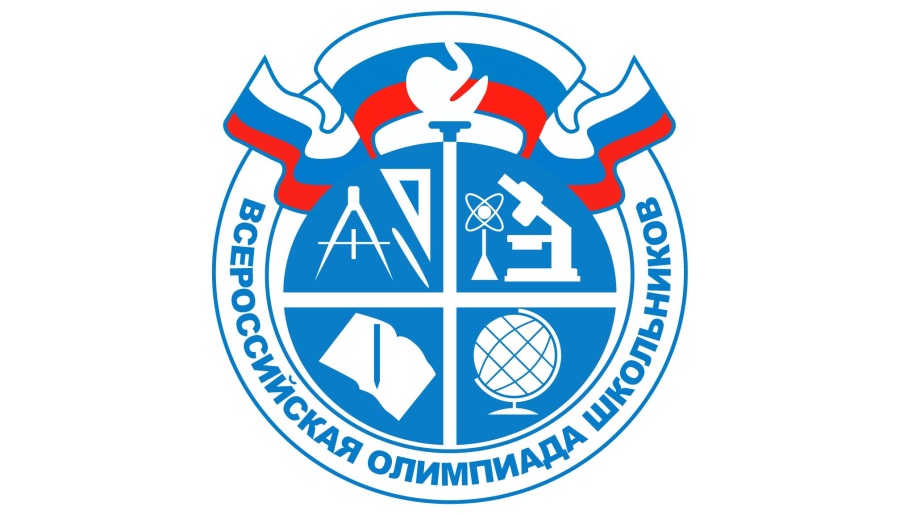 победителей и призеров регионального этапа Всероссийской олимпиады школьников  2022-2023 учебного года!БЛАГОДАРИМ педагогов за качественную подготовку участников олимпиады!№п.п.ПредметФИОобучающегосяСОШКлассСтатусУчитель1ЛитератураКалугина Вероника2510призёрЯковлева Марина Николаевна2ЛитератураВасильева Валерия111призёрПетрова Оксана Анатольевна3ЛитератураДроздов Егор Андреевич19призёрПетрова Оксана Анатольевна4Искусство (МХК)Юсупова Елизавета2510призёрФёдорова Эльвира Борисовна5ЭкологияКнязева Екатерина Александровна229призёрМарышева Екатерина Александровна6ЭкологияЩепкин Лев Сергеевич39призёрПетрова Наталья Николаевна7ЭкологияГрибовская Мария Аркадьевна2211призёрКрохалева Елена Алексеевна8МатематикаБуньков Михаэль Юрьевич2510призёрЗайнуллина Татьяна Абдулвалиевна9МатематикаХорошенко Дмитрий Сергеевич2211призёрПашкова Светлана Васильевна10ПравоЛистопад Арина Павловна111призёрКузнецова Ольга Викторовна11ТехнологияАлексеев Максим Константинович229призёрМасакова Надежда Сергеевна12ТехнологияТанский Ярослав Сергеевич2510призёрКузнецова Елена Александровна13ТехнологияТуманенко Александр Евгеньевич2210призёрМасакова Надежда Сергеевна14ТехнологияЩепкин Лев Сергеевич39призёрЩепкина Мария Викторовна15ТехнологияСафаров Тимур Азатович2210победительМасакова Надежда Сергеевна16ТехнологияРыбин Дмитрий Александрович2210призёрМасакова Надежда Сергеевна17ТехнологияВершиловская Кристина Ильинична2210призёрМасакова Надежда Сергеевна18ИсторияШуклин Игорь  Александрович110призёрЯцеева Наталья Сергеевна19Французский языкРулик София Артемовна310призёрПанфилова Ольга Евгеньевна20Французский языкЯковлева Ксения Фёдоровна310призёрПанфилова Ольга Евгеньевна